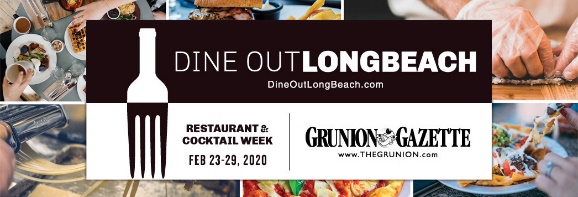 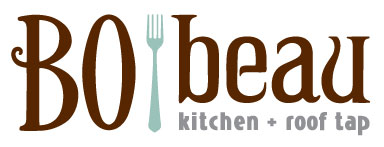 FIRST COURSEBO- Beau’s Famous Brussels Sproutshouse-cured pancetta + parmesan cheese + balsamic glaze orTomato Bisque crème fraiche + chives GForWedge SaladBibb lettuce + crispy pancetta + tomato +shaved red onion + bleu cheese dressing SECOND COURSEBeef Bourguignonshort rib + roasted baby carrots + mashed potatoesChicken Fricassee roasted potato + pickled mustard seeds + zucchini + mustard sauce GFRatatouille  roasted eggplant + zucchini + squash + oven-roasted tomato + Pomodoro sauce GF V
THIRD COURSEBanana Bread Pudding Croissant + vanilla ice cream + bananas + crème anglaise + candied pecans  Blueberry Cheesecake$40 per person plus tax & gratuity Please call 562.983.0056 for reservationsA 4% surcharge will be added to all Guest checks to help cover increasing costs and in our support of the recent increases to minimum wage and benefits for our dedicated Team Members.